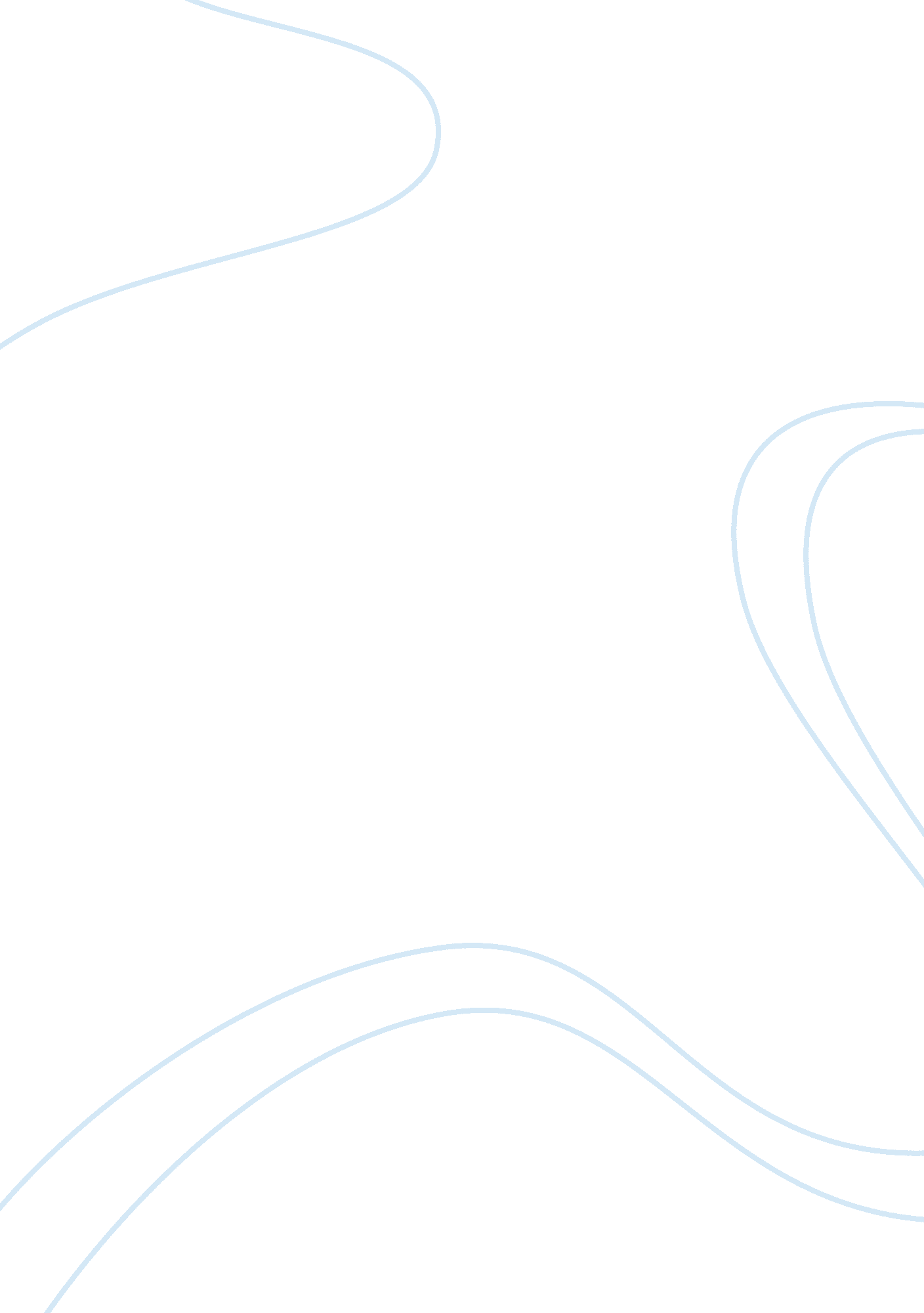 Our behavior is shaped by the environment and genesEducation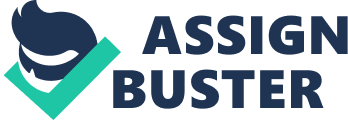 Louis L’Amour s that in every individual’s life there is a certain point in time when his life and his behavior are shaped by his environment and his genes (Johnson 24). Similarly, during my early childhood, my environment and my genes shaped my life. While in school, I received a great educational environment, which promoted high achievement and discipline. My parents promoted a similar environment. My father was an example for me and my mother disciplined me with all her love and affection. At that point, in time, I was working hard in school and giving my best. I was quite achievement-oriented and I used to score good grades and discipline guided my every action. Louis L’Amour further states that as an individual develop physically and psychologically, he himself decides what is good and bad for him and what his future aims are and what he wants to achieve in life. 